                                                                                                                                                                                                        О Т К Р Ы Т О Е    А К Ц И О Н Е Р Н О Е     О Б Щ Е С Т В О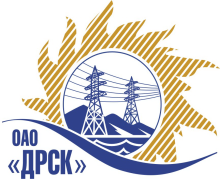 Протокол №386/УР-ВПЗакупочной комиссии о признании открытого электронного запроса предложений на право заключения договора: «Капитальный ремонт ПС Троицкая, ПС Эльбан» для нужд филиала ОАО «ДРСК»-«Хабаровские электрические сети» несостоявшимсяСПОСОБ И ПРЕДМЕТ ЗАКУПКИ: Открытый электронный запрос предложений на право заключения договора на «Капитальный ремонт ПС Троицкая, ПС Эльбан» для нужд филиала ОАО «ДРСК»-«Хабаровские электрические сети»Основание для проведения закупки:   ГКПЗ  2015 г. закупка 730  раздел 1.2Указание о проведении закупки от 27.03.2015 г. № 80Планируемая стоимость закупки в соответствии с ГКПЗ 629 420,00 руб. без НДСФорма голосования членов Закупочной комиссии: очно-заочная.ПРИСУТСТВОВАЛИ: На заседании присутствовали  10  членов Закупочной комиссии 2 уровня. ВОПРОСЫ, ВЫНОСИМЫЕ НА РАССМОТРЕНИЕ ЗАКУПОЧНОЙ КОМИССИИ: «О признании закупки несостоявшейся» РЕШИЛИ:Признать закупку несостоявшейся в связи с отсутствием  предложений.Ответственный секретарь Закупочной комиссии 2 уровня ОАО «ДРСК»	О.А.МоторинаТехнический секретарь Закупочной комиссии 2 уровня ОАО «ДРСК»	И.Н. ИрдугановаДАЛЬНЕВОСТОЧНАЯ РАСПРЕДЕЛИТЕЛЬНАЯ СЕТЕВАЯ КОМПАНИЯУл.Шевченко, 28,   г.Благовещенск,  675000,     РоссияТел: (4162) 397-359; Тел/факс (4162) 397-200, 397-436Телетайп    154147 «МАРС»;         E-mail: doc@drsk.ruОКПО 78900638,    ОГРН  1052800111308,   ИНН/КПП  2801108200/280150001г. Благовещенск        «  16 »  апреля 2015 г.